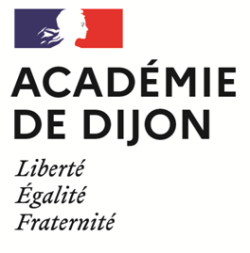 FICHE INDIVIDUELLE D’EVALUATIONListe des capacités et connaissances évaluéesÉvaluationÉtablissement :Nom de l’évaluateur :Spécialité :Date de l’épreuve :Séquence d’évaluation n°Séquence d’évaluation n°Nom et Prénom du candidat : Nom et Prénom du candidat : CapacitésConnaissancesCompétencesCapacitésQuestionsAppréciation du niveau d’acquisitionS’approprierRechercher, extraire et organiser l’information.Traduire des informations, des codages.AnalyserRaisonnerÉmettre des conjectures, formuler des hypothèses.Choisir une méthode de résolution ou un protocole.RéaliserMettre en œuvre une méthode de résolution, des algorithmes ou un protocole expérimental en respectant les règles de sécurité.Utiliser un modèle, représenter, calculer.Expérimenter, utiliser une simulation.ValiderCommenter un résultat de façon critique et argumentée,Contrôler la vraisemblance d’une conjecture, de la valeur d’une mesure. Valider une hypothèse, mener un raisonnement logique et établir une conclusion.CommuniquerRendre compte d’un résultat, à l’oral ou à l’écrit en utilisant des outils et un langage approprié.Expliquer une démarche.Note :     / 12